El firmante declara suficientes las facultades con las que interviene que en modo alguno le han sido revocadas, ni modificadas, ni suspendidas, y, en la calidad con la que actúan.AUTORIZA A:DIES, S.A., con CIF A28517480, que desde la fecha de la presente y con carácter indefinido en tanto continúen las relaciones comerciales entre ambas compañías, a que gire en el número de Cuenta Bancaria especificada en la presente autorización, todos los recibos correspondientes a las facturas que se originen como consecuencia de las relaciones comerciales entre ambas compañías, según lo exigido por la Ley de Servicios de Pago 16/2009 y directiva UE 260/2012Datos de la Entidad Bancaria para domiciliar recibosTipo de pago	    Recurrente	   Unico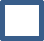 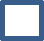 Y para que así conste, firma el presente documento en  	                                                                                                  a 	de 	de 2.02  Firma del declarante y/o sello de la Compañía 	EJEMPLAR A DEVOLVER CUMPLIMENTADO Y FIRMADO A DIES, S.A.	CIF del Acreedor:A28517480Nombre del AcreedorDIES, S.A.Direccíón Acreedor:Avda. Reyes Católicos 4 1ºA  - 28220 Majadahonda (Madrid)PaísEspañaCIF del DeudorNombre del DeudorDireccíón DeudorPaísNOMBRE DE LA ENTIDADNOMBRE DE LA ENTIDADNOMBRE DE LA ENTIDADDOMICILIO DE LA ENTIDADDOMICILIO DE LA ENTIDADDOMICILIO DE LA ENTIDADTITULAR DE LA CUENTATITULAR DE LA CUENTATITULAR DE LA CUENTAIBANEntidadOficinaDCNº de CuentaNº de CuentaBIC (SWIFT CODE)BIC (SWIFT CODE)